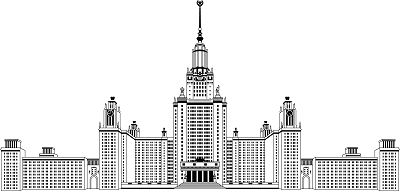 МОСКОВСКИЙ ГОСУДАРСТВЕННЫЙ УНИВЕРСИТЕТ имени М.В. ЛОМОНОСОВАФилософский факультетКафедра философии языка и коммуникации Образовательная программа «Реклама и связи с общественностью»СТРУКТУРА ОТДЕЛОВПО СВЯЗЯМ С ОБЩЕСТВЕННОСТЬЮ И РЕКЛАМЕПрограмма курса    					Составитель: Меркулов А.В.Москва 2018 г.Наименование дисциплиныСтруктура отделов по связям с общественностью и рекламеАннотация к дисциплинеДанный курс направлен на комплексное освещение структуры и организации работы отделов по связи с общественностью и рекламе. Для достижения поставленной цели предполагается решение ряда задач:Охарактеризовать современную медиаиндустрию для формирования представления о ее ключевых особенностях.Рассмотреть основные направления деятельности отделов по связи с общественностью и рекламе, в том числе связи с общественностью (PR), связи с государственными структурами (GR), коммуникации со СМИ, антикризисные коммуникации, внутрикорпоративные коммуникации.Выявить и охарактеризовать основные функции сотрудников отделов по связи с общественностью и рекламе, сформировать представление о компетенциях, которыми должны обладать сотрудники отдела.Показать значение работы отделов по связи с общественностью и рекламе в государственных и частных (бизнес) структурах, описать основные функции, представить возможные пути взаимодействия с другими отделами.Место дисциплины в структуре основной образовательной программы (ООП)Дисциплина «Структура отделов по связи с общественностью и рекламе» является обязательной и относится к базовой части основной образовательной программы «Реклама и связи с общественностью».Уровень высшего образованияБакалавриатГод и семестр обученияIV курс, 2 семестрОбщая трудоемкость дисциплиныОбщая трудоемкость дисциплины составляет 4 зачетных единицы, 72 академических часа лекций и (или) семинаров (практических занятий) и 72 академических часа самостоятельной работы студента.Форма обученияОчная.Планируемые результаты обучения по дисциплинеВходные требования для освоения дисциплиныДля успешного освоения данного курса необходимо предварительное и параллельное освоение студентами следующих дисциплин базовой части общепрофессионального цикла: теории коммуникации, теории и практики связей с общественностью, истории рекламы и связей с общественностью, маркетинга, менеджмента, коммуникационного менеджмента.Учебно-тематический планИтоговые суммы часов указываются в соответствии с учебным планом. Консультации, зачеты / экзамены не прописываются в учебно-тематическом плане.Перечень учебно-методического обеспечения для самостоятельной работы обучающихся и методические указания для обучающихся по освоению дисциплиныУчебная программаТема 1. Стратегия коммуникацииОпределение коммуникативной стратегии. Функции коммуникативной стратегии. Создание стратегии. Коммуникационный аудит. Контекст. Описание целевых аудиторий. Формулирование генерального тезиса коммуникации. Тактика реализации.Тема 2. Современный инструментарий специалиста по связям с общественностьюСовременные инструменты реализации коммуникативной стратегии. Классификация инструментов. Понятие media relations. Разграничение понятий PR, рекламы и маркетинга. Конвергенция медиа. Понятия GR, антикризисных коммуникаций, event.Тема 3. Коммуникации со СМИ (media relations)Определение понятия media relations. История развития media relations как инструмента специалиста по PR. Виды СМИ. Особенности работы разных видов СМИ. Способы создания и развития связей со СМИ. Виды связей со СМИ.Тема 4. Коммуникации с государственными структурами (GR)Понятие GR. Значение GR для бизнеса. Соотношение понятий PR и GR. Определение политических стейкхолдеров. Правовые механизмы взаимодействия бизнеса и власти. Лоббизм.Тема 5. Антикризисные коммуникацииПонятие антикризисных коммуникаций. Ситуации, когда необходимо задействовать антикризисные коммуникации. Основные инструменты антикризисных коммуникаций. Антикризисный PR и система риск-менеджмента.Тема 6. Коммуникации, реклама и маркетингСоотношение понятий PR, рекламы и маркетинга. Конвергентные процессы в современных медиа. Взаимодействие специалистов по PR, рекламе и маркетингу. Смежные инструменты.Тема 7. Мероприятия как инструмент коммуникацииСовременное состояние event-индустрии. Место мероприятий в коммуникативной стратегии. Особенности организация общения со СМИ до, во время, после мероприятия.Тема 8. Коммуникации и корпоративная социальная ответственность (КСО)Понятие корпоративной социальной ответственности. Тенденции направления КСО в Европе и США. Место КСО в стратегии коммуникации. Этические критерии работы по направлению КСО.Тема 9. Digital-инструменты в PRОпределение понятия digital. Обзор современных тенденций на западном и российском рынках. Особенности коммуникации в digital-среде. Digital-механики в работе PR-специалиста.Тема 10. Внутрикорпоративные коммуникацииСоотношение внешнего и внутреннего PR. Задачи внутрикорпоративных коммуникаций. Инструменты внутреннего PR. Внутрикорпоративная коммуникативная стратегия. Тема 11. Профессиональные компетенции и этикаКомпетенции современного специалиста по связям с общественностью. Социально-психологическая компетентность. Общие коммуникативные навыки. Навыки делового общения. Конфликтологическая компетентность. Этические нормы работы в PR.Тема 12. Критерии оценки работы отделов по связи с общественностью и рекламеСпособы оценки эффективности работы отделов по связи с общественностью и рекламе. Критерии оценки коммуникативных кампаний, реализованных отделом. Пресс-рейтинг. Индекс цитируемости. PR-value. Охват аудитории. Характер упоминаний в СМИ.Тема 13. Кадровая структура отделов по связи с общественностью и рекламеКоличество сотрудников PR-отдела. Основные должности и функционал. Обзор структуры крупнейших PR-агентств и PR-отделов крупных компаний. Тема 14. Особенности работы современных СМИТипы современных СМИ. Особенности работы информационных агентств, редакций, радио, телевидения. Сотрудники различных типов СМИ, с которыми чаще всего работает специалист по PR. Форма промежуточной аттестации и фонд оценочных средств13.1 Формы и оценка текущего контроляВозможные темы контрольных работ, круглых столов, дискуссий:Стратегия компании N (на различных примерах)Возможные тактики антикризисных коммуникаций (на различных примерах)Границы PR, маркетинга и рекламы — зачем их проводить?Внешний и внутренний PR — где пересечение?Должна ли работа PR-специалиста быть этичной?13.2 Формы и оценка самостоятельной работыПримерные темы эссе, рефератов, проектовКонвергентные процессы в современных медиа. GR и лоббизм.Event-индустрия и PR.Digital-механики в работе PR-специалиста.Особенности внутрикорпоративного PR.13.3 Форма и оценка промежуточной аттестацииЭкзамен. Возможные вопросы к экзамену:Определение коммуникативной стратегии. Функции коммуникативной стратегии. Современные инструменты реализации коммуникативной стратегии. Классификация инструментов. Разграничение понятий PR, рекламы и маркетинга. Конвергенция медиа. Виды СМИ. Особенности работы разных видов СМИ. Понятие GR. Значение GR для бизнеса. Соотношение понятий PR, GR, лоббизм.Понятие антикризисных коммуникаций. Основные инструменты антикризисных коммуникаций. Конвергентные процессы в современных медиа. Место мероприятий в коммуникативной стратегии. Особенности организация общения со СМИ до, во время, после мероприятия.Понятие корпоративной социальной ответственности. Место КСО в стратегии коммуникации. Этические критерии работы по направлению КСО.Определение понятия digital. Особенности коммуникации в digital-среде.Соотношение внешнего и внутреннего PR. Задачи внутрикорпоративных коммуникаций.Инструменты внутреннего PR. Внутрикорпоративная коммуникативная стратегия. Компетенции современного специалиста по связям с общественностью. Этические нормы работы в PR.Способы оценки эффективности работы отделов по связи с общественностью и рекламе. Критерии оценки коммуникативных кампаний, реализованных отделом. Ресурсное обеспечение:Проектор, компьютерный класс.Язык преподаванияРусскийПреподаватель (преподаватели)Меркулов Алексей Валерьевич, старший преподаватель№Разделы и темыВсего(ак.час.)Контактная работа (ак.час.)Контактная работа (ак.час.)Формы контроля№Разделы и темыВсего(ак.час.)ЛекцииСеминары (Практ-ие занятия)Формы контроля1Стратегия коммуникации844Текущий контроль2Современный инструментарий специалиста по связям с общественностью844Текущий контроль3Коммуникации со СМИ (media relations)422Текущий контроль4Коммуникации с государственными структурами (GR)422Текущий контроль5Антикризисные коммуникации422Текущий контроль6Коммуникации, реклама и маркетинг422Текущий контроль7Мероприятия как инструмент коммуникации844Текущий контроль8Коммуникации и корпоративная социальная ответственность (КСО)422Коллоквиум9Digital-инструменты в PR422Текущий контроль10Внутрикорпоративные коммуникации844Текущий контроль11Профессиональные компетенции и этика422Коллоквиум12Критерии оценки работы отделов по связи с общественностью и рекламе422Текущий контроль13Кадровая структура отделов по связи с общественностью и рекламе422Текущий контроль14Особенности работы современных СМИ422Текущий контрольИтого723636Разделы и темыСамостоятельная работа (ак.ч.)Виды самостоятельной работыТемы 1-1050Аналитическая работа, подготовка проектов.Темы 10-1422Подготовка проектов, подготовка к участию в обсуждении.Итого72